PREDSEDA NÁRODNEJ RADY SLOVENSKEJ REPUBLIKYČíslo: PREDS-567/2018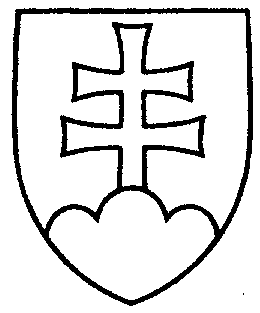 1245ROZHODNUTIEPREDSEDU NÁRODNEJ RADY SLOVENSKEJ REPUBLIKYz 2. novembra 2018o pridelení zákona zo 16. októbra 2018, vráteného prezidentom Slovenskej republiky na opätovné prerokovanie Národnou radou Slovenskej republiky na prerokovanie výborom Národnej rady Slovenskej republiky	Podľa § 90 ods. 2 zákona Národnej rady Slovenskej republiky 
č. 350/1996 Z. z. o rokovacom poriadku Národnej rady Slovenskej republiky v znení neskorších predpisov	A.   p r i d e ľ u j e m	zákon zo 16. októbra 2018, ktorým sa mení a dopĺňa zákon č. 343/2015 Z. z. o verejnom obstarávaní a o zmene a doplnení niektorých zákonov v znení neskorších predpisov a ktorým sa menia a dopĺňajú niektoré zákony, vrátený prezidentom Slovenskej republiky na opätovné  prerokovanie  Národnou  radou  Slovenskej  republiky (tlač 1194), doručený 31. októbra 2018	na prerokovanie	Ústavnoprávnemu výboru Národnej rady Slovenskej republiky a	Výboru Národnej rady Slovenskej republiky pre hospodárske záležitosti;	B.   u r č u j e m	1. ako gestorský Výbor Národnej rady Slovenskej republiky pre hospodárske záležitosti s tým, že Národnej rade Slovenskej republiky podá správu o výsledku prerokovania vráteného zákona vo výboroch,	2. lehotu na prerokovanie vráteného zákona vo výbore vrátane v gestorskom výbore do 26. novembra 2018.	v z. Béla   B u g á r   v. r.